ТЕРРИТОРИАЛЬНАЯ ИЗБИРАТЕЛЬНАЯ КОМИССИЯ г.Сунжа ПОСТАНОВЛЕНИЕ 14  сентября   2021 г.           	                                                       	    № 86/216-1г.  Cунжа     В соответствии с постановлением от 31 июля  2021 года № 133/632-6  «О распределении специальных знаков  (марок) для избирательных бюллетеней на выборах депутатов Государственной Думы Федерального Собрания Российской Федерации восьмого созыва», Территориальная избирательная  комиссия г.Сунжа  постановляет:1. Распределить специальные знаки (марки) для избирательных бюллетеней на выборах депутатов Государственной Думы Федерального Собрания Российской Федерации восьмого созыва в количестве 35288 (Тридцать пять тысяч двести восемьдесят  восемь) штук по федеральному избирательному округу и количестве 35288 (Тридцать пять тысяч двести восемьдесят восемь) штук по Ингушскому одномандатному избирательному округу №13 в соответствии с приложением.2. Произвести передачу специальных знаков (марок) для избирательных бюллетеней на выборах депутатов Государственной Думы Федерального Собрания Российской Федерации восьмого созыва соответствующим участковым избирательным комиссиям не позднее 15  сентября  2021 года.3. Направить настоящее постановление в участковые избирательные комиссии и разместить на сайте Территориальной избирательной комиссии.Председательтерриториальной избирательнойкомиссии г. Сунжа 								И.И.ГулиевСекретарь территориальной избирательнойкомиссии г. Сунжа 								А.М.АрчхоеваРаспределение специальных знаков (марок) для избирательных бюллетеней на выборах депутатов Государственной Думы Федерального Собрания Российской Федерации восьмого созываПриложениек постановлению Территориальной избирательной комиссии г.Сунжа от 14 сентября 2021 г. № 86-215-1№п/пНаименование территориальной избирательной комиссииКоличествоКоличество№п/пНаименование территориальной избирательной комиссиипо федеральномуизбирательному округупо Ингушскому  одномандатномуизбирательному округу № 131Участковая избирательная комиссия № 901215021502Участковая избирательная комиссия № 902168116813Участковая избирательная комиссия № 903213021304Участковая избирательная комиссия № 904148114815Участковая избирательная комиссия № 905146514656Участковая избирательная комиссия № 906149514957Участковая избирательная комиссия № 907218721878Участковая избирательная комиссия № 908145514559Участковая избирательная комиссия № 9092055205510Участковая избирательная комиссия № 91014551455Итого:Итого:1764417644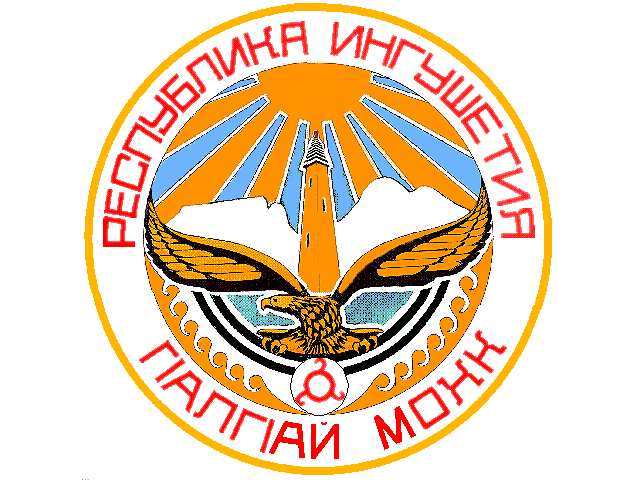 